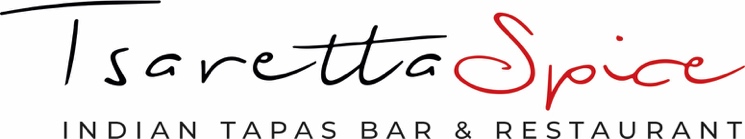 CHRISTMAS FEAST MENU 2Select any 5 items for £25.50 per head or 8 items for £34.50 per headOUR FAVOURITE STARTERManchurian Cauliflower 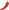 Cauliflower florets tossed in a spicy tangy sauce (VE)INDIAN TAPASAnarkali Tikki Spiced beetroot and quinoa patties with spicy mayo (E,G,V)Avocado Bhel Puffed rice, avocado and diced cucumber tossed with spicy garlic tomato chutney and a tamarind and coriander chutney with roasted peanuts (N,VE)Mini Onion BhajisOur light and crispy version of this classic dish served with mango chutney (VE)Prawns Kalamiri Black tiger prawns fried with ginger, chilli and curry leaves (F)Punjabi Fish Fingers Tilapia fillets marinated in lemon and carom seeds, served with tadka mayo (E,F)Hotel Buhari’s Chicken 65Marinated in red chilli, garlic and ginger and quick fried to a light crispShami KebabGround lamb mince with gram flour and home ground spicesFROM THE TANDOORAchari Paneer Tikka Indian cheese with pickling spices (D)Rosemary Murgh Tikka Tender chicken pieces marinated in garlic, yoghurt and rosemary (D)Spice Rating:   Medium   SpicyAllergens:  D - Dairy, E - Egg, F - Fish, G - Gluten, N - Nuts, V - Vegetarian, VE - VeganMenu items may contain or come into contact with dairy, egg, fish, gluten, nuts and other allergensPlease ask a member of staff if you require more information.